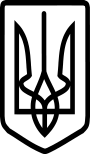 Виконавчий комітет Нововолинської міської радиВолинської областіР І Ш Е Н Н Явід      листопада  2021 року  №                                                   ПРОЄКТм. НововолинськПро переведення житлових приміщень у нежитлові під розміщення об’єктів невиробничої сфериРозглянувши заяву гр. Сидорчука І.О. від 18.10.2021 р. та відповідно до Земельного Кодексу України, ст. 8 Житлового кодексу Української РСР, ст. 31 Закону України “Про місцеве самоврядування в Україні”, ст.ст. 5, 14 Закону України “Про основи містобудування”, законів України “Про регулювання містобудівної діяльності”, “Про приватизацію державного житлового фонду”, “Про об'єднання співвласників багатоквартирного будинку”, Правил утримання житлових будинків та прибудинкових територій, затверджених наказом Державного комітету України з питань житлово-комунального господарства                                від 17.05.2005 року № 76, зареєстрованих у Міністерстві юстиції України                 від 25.08.2005 року за № 927/11207, керуючись рішення Нововолинської міської ради “Про затвердження Порядку переведення житлових приміщень у нежитлові під розміщення об’єктів невиробничої сфери і нежитлових приміщень у житлові в місті Нововолинську” від 12.10.2017 №19/12,  виконавчий комітет міської ради  В И Р І Ш И В:1. Дозволити гр. Сидорчуку Ігорю Олександровичу, як виняток, перевести житлові приміщення квартири №7 на вул. Святого Володимира, 26, що належать йому на праві власності на підставі договору купівлі – продажу квартири від 06.08.2021 р., посвідченого приватним нотаріусом Нововолинського міського нотаріального округу Асадуллаєвим О.Е. і зареєстрованого в реєстрі за № 836, шляхом розробки проекту та проведення реконструкції вказаних вбудованих приміщень під промтоварний магазин, без добудови, враховуючи згоду сусідів-мешканців будинку та                                           голови ОСББ «Володимира 26-28» згідно поданої ними заяви. 2. Після отримання рішення виконкому про надання дозволу на переведення житлових приміщень до нежитлового фонду для розміщення об’єкта невиробничої сфери, замовник зобов’язаний:2.1. Розробити та затвердити в установленому порядку містобудівну та землевпорядну проектну документацію; 2.2. Отримати у секторі містобудування та архітектури містобудівні умови і обмеження для проектування об’єкту реконструкції в установленому законодавством порядку; 2.3. Передбачити замощення штучною бетонною плиткою тротуарів на прилеглій до об’єкту території, в габаритах приміщення, та вуличних тротуарів, загальною  площею не менше 150 кв. м; 2.4. Забезпечити об’єкти невиробничої сфери – апаратурою зовнішнього відеоспостереження зі встановленням відповідної відеокамери на головному фасаді. 2.5. Зареєструвати в інспекції державного архітектурно - будівельного контролю повідомлення про початок виконання будівельних робіт; 2.6. Закінчений будівництвом об’єкт пред’явити до прийняття в експлуатацію згідно чинного законодавства.3. Контроль за виконанням даного рішення покласти на заступника міського  голови  з питань діяльності виконавчих органів Пасевича М.Ф.Міський  голова                                                                                         Б.С. КарпусВісьтак 33441